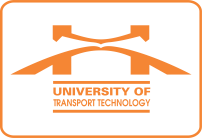 Ngày, thángThời gianĐịa điểm - Nội dungChủ trìThứ Hai03/7Sáng
8h00Nội dung: Họp về dự án mở rộng đất.
Thành phần: Ô Trinh, Ô Hiếu (Phòng KHCN-HTQT); B Thuỷ (Phòng TCKT); B Hương (Phòng QLDT và XDCB).
Địa điểm: Phòng họp tầng 3 Nhà H3.PHT Vũ Ngọc KhiêmThứ Hai03/7Sáng
8h00Nội dung: Tiếp và làm việc với GS. TS. Dietmar Sturzbecher của Trường Đại học Postdam, Đức (Phòng HCQT chuẩn bị phòng Hội thảo và Trung tâm CNTT chuẩn bị về kỹ thuật)Thành phần: Ô Hùng (ĐTTC), B Hiền, B Vân (Phòng KHCN-HTQT), Ô Sơn (TT ĐTLX). Địa điểm: Phòng họp tầng 2 Nhà H1.PHT Nguyễn Hoàng LongThứ Hai03/7Sáng
9h30Nội dung: Thi công gói thầu số 4.Thành phần: Phòng QLĐT-XDCB; B Thủy (TCKT), các đơn vị nhà thầu. Địa điểm: Phòng họp tầng 3, Nhà H3.PHT Vũ Ngọc KhiêmThứ Hai03/7Chiều14h30Nội dung: Làm việc với Nhóm xây dựng Chương trình Logistics.Thành phần: Các PHT; Ô Lâm (Đào tạo), Ô Toàn (ĐTTC); Bà Sao, Ô Lâm (Khoa KTVT); Ô Trinh, Ô Khánh (KHCN-HTQT). Địa điểm: Phòng họp tầng 2, Nhà H1.HTThứ Ba04/7SángThứ Ba04/7Chiều
15h00Nội dung: Tiếp và làm việc với Doanh nghiệp Nhật Bản.
Thành phần: B Hiền, B Vân (Phòng KHCN-HTQT)
Địa điểm: Phòng họp tầng 2 nhà H1.PHT Vũ Ngọc KhiêmThứ Tư05/7Sáng
9h00Nội dung: Hội thảo chuyên đề về Hệ thống chuẩn bị cho người bắt đầu lái xe và an toàn giao thông. (Phòng HCQT chuẩn bị phòng Hội thảo và Trung tâm CNTT chuẩn bị về kỹ thuật)Thành phần: Ô Hùng (ĐTTC) ; Ô Sơn (TT Lái xe); B Hương (Khoa Công trình); Các cán bộ giảng viên TT Đào tạo Lái xe; Giảng viên Khoa Công trình quan tâm tham dự.Địa điểm: Phòng họp tầng 3 Nhà H3PHT Nguyễn Hoàng LongThứ Tư05/7ChiềuThứ Năm06/7SángThứ Năm06/7ChiềuThứ Sáu07/7Sáng8h30Nội dung: Họp rà soát nội dung xây dựng kế hoạch ngân sách 2018.Thành phần: Các PHT; Bà Thủy, Bà Sơn, Bà Điệp (TCKT); Ô Trinh, Ô Hiếu (KHCN-HTQT); Bà Hương (QLĐT&XDCB), Ô Lâm (ĐT), Ô Thanh (CNTT). Địa điểm: Phòng họp tầng 2, Nhà H1.HTThứ Sáu07/7ChiềuThứ Bảy08/7SángThứ Bảy08/7ChiềuChủ nhật09/7SángChủ nhật09/7Chiều